Okullarımız Güzel OlsunBingöl İli Solhan İlçesin de 36 köy İlköğretim Okulunun boya/badana işlerinin yapılarak, okullara güzel bir fiziki görünüm ile daha hijyenik bir ortam kazandırılmasını sağlamayı amaçlayan Proje ile Solhan İlçesinde 35 köy okulunun boya/badanası yapılmış ve 6 kişi toplum yararına çalışma programı kapsamında olmak üzere toplam 7 kişi doğrudan geçici süreli istihdam edildi.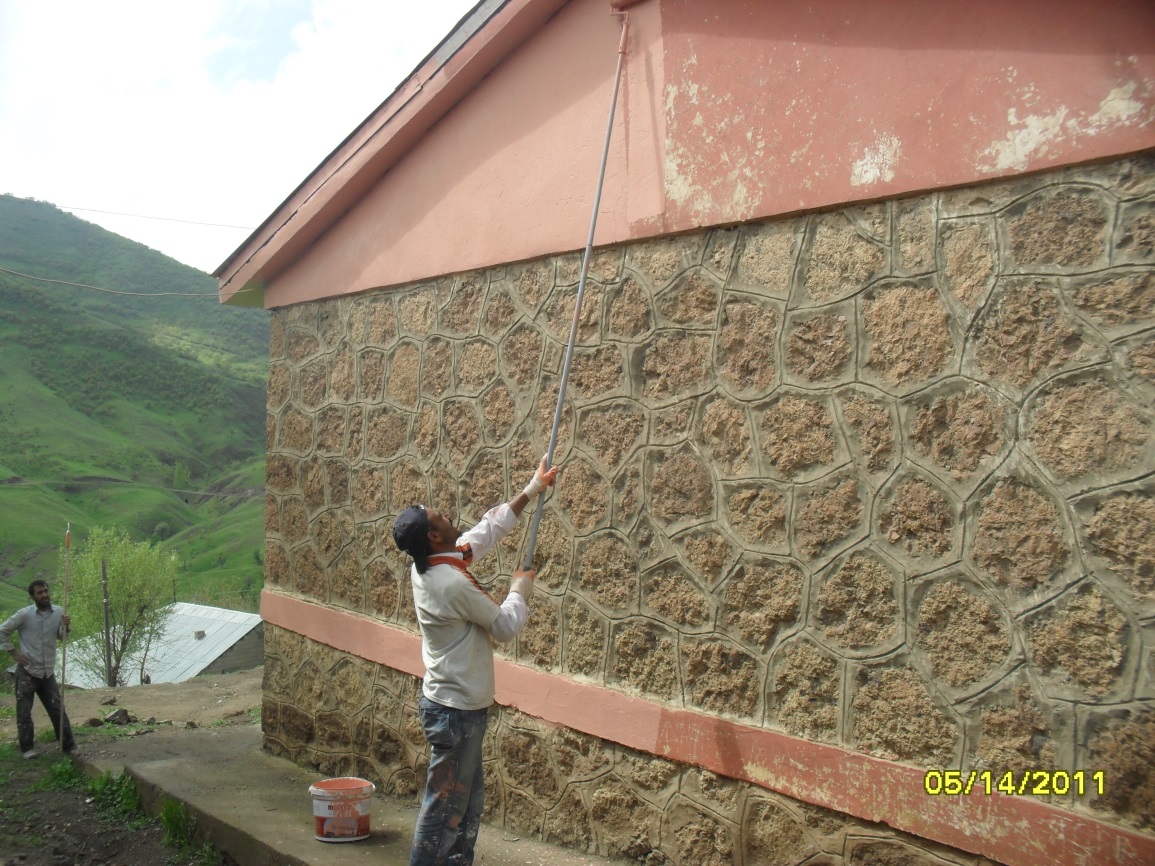 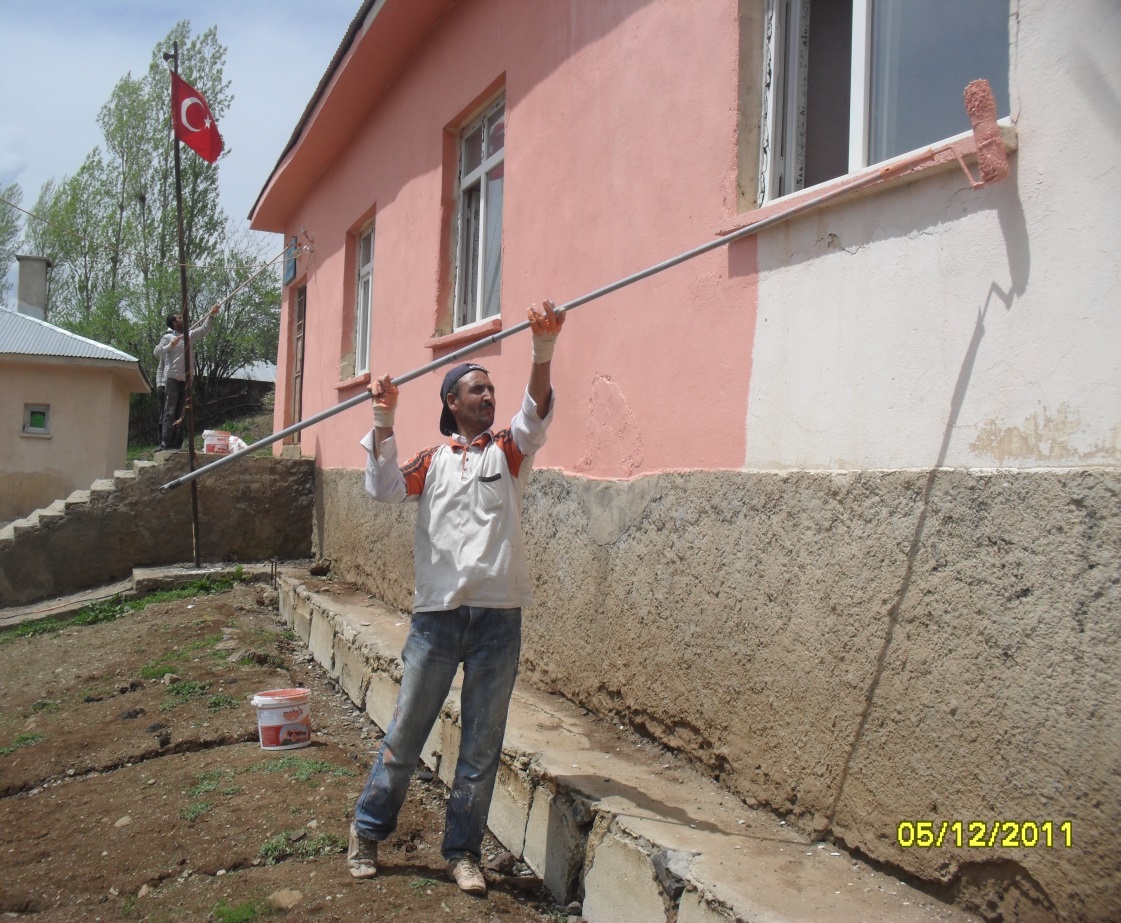 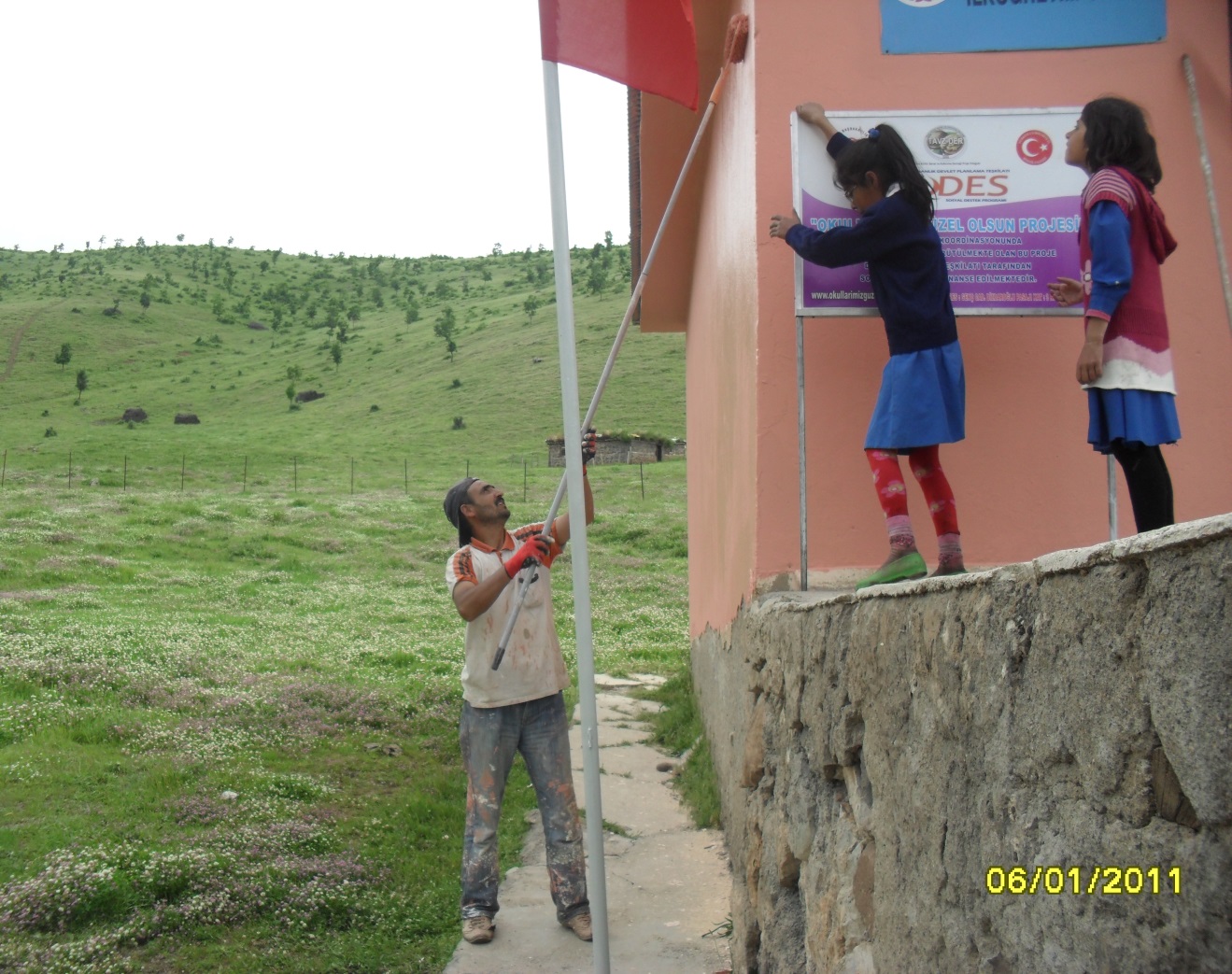 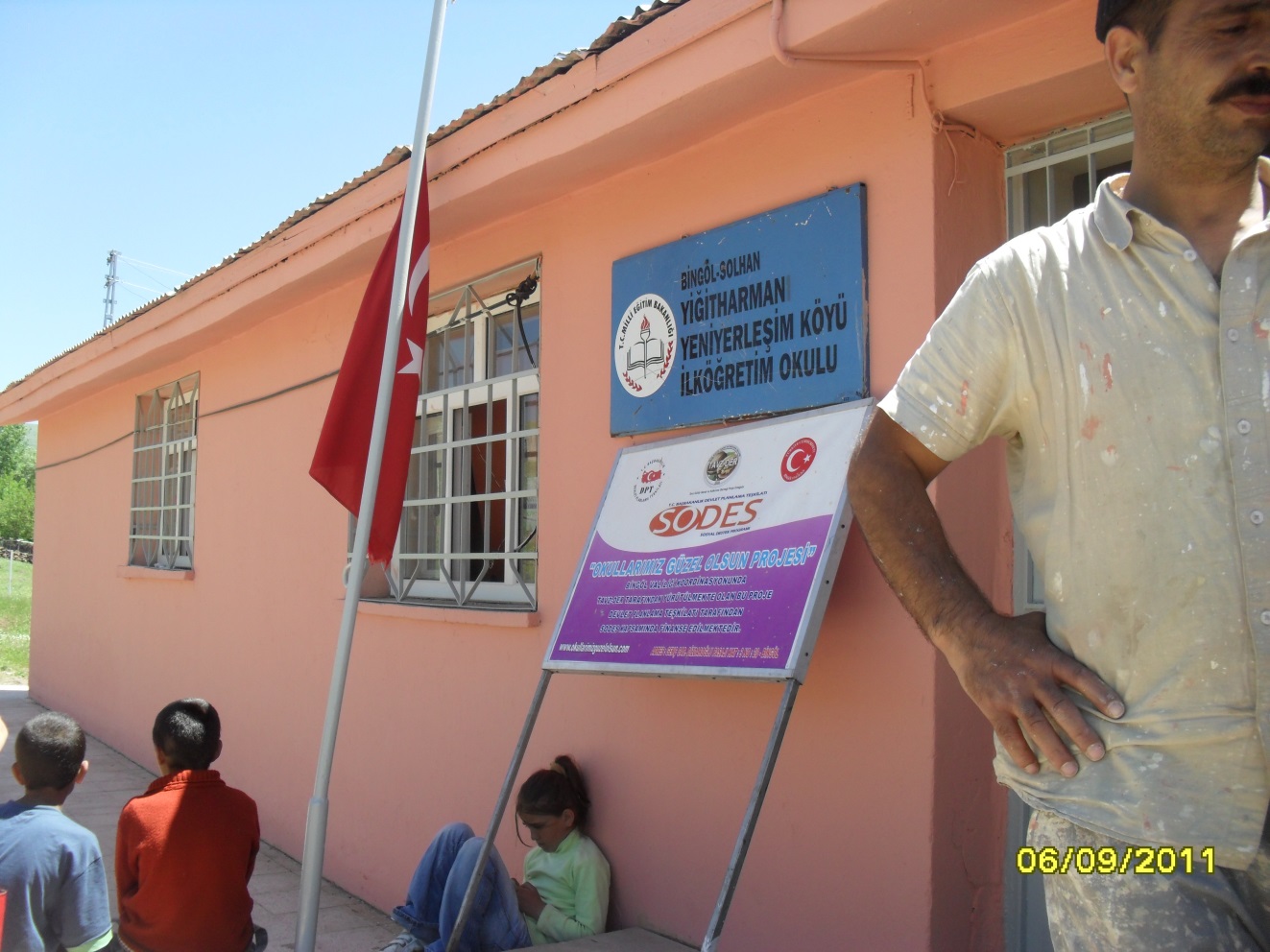 